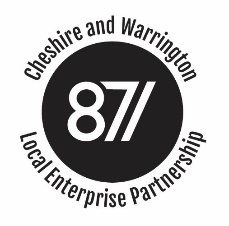 Cheshire and Warrington Local Enterprise PartnershipPerformance and Investment CommitteeWednesday 20th December 2017, 1.30-3.30Room 1.2 Wyvern HouseThe Drumber, Winsford CW7 1AHAttending:  Ged Barlow (Chairman),Howard Hopwood, Jan Willis, Chole Taylor,John Downes, Chris Hindley, Francis Lee, Mark Livesey, Rachel BrosnahanApologies: Steve ParkAGENDAAgenda ItemAgenda ItemAgenda ItemLeadTimings1Welcome, introductions and apologiesWelcome, introductions and apologiesChair2 mins2Conflicts of Interest Conflicts of Interest Chair5 mins3Minutes from the meeting of 22nd November 2017Minutes from the meeting of 22nd November 2017Chair5 mins3Actions ArisingActions ArisingChair5 mins 4Warrington West Station Full Business Case ApprovalWarrington West Station Full Business Case ApprovalAlison Roberts WBC10 Mins Presentation10 Mins Questions5Thornton updateThornton updateJohn Adlen10 mins6Programme Manager update including:Risk reportingTraffic Light ReportSpend profileProgramme Manager update including:Risk reportingTraffic Light ReportSpend profileRB15 mins7European Structural and Investment Funds and Northern Powerhouse Investment Fund updateEuropean Structural and Investment Funds and Northern Powerhouse Investment Fund updateFL15 mins11AOBAOBAll5 minsDate of next meetings, time 1.30 pm and Venue Wyvern House, unless otherwise specified:Date of next meetings, time 1.30 pm and Venue Wyvern House, unless otherwise specified:Date of next meetings, time 1.30 pm and Venue Wyvern House, unless otherwise specified:Date of next meetings, time 1.30 pm and Venue Wyvern House, unless otherwise specified:24th January 2018Tarvin Road Outline Business Case ApprovalTarvin Road Outline Business Case ApprovalTarvin Road Outline Business Case Approval21st February 2018Sydney Road Bridge Full Business Case ApprovalPoynton Relief Road Presentation Sydney Road Bridge Full Business Case ApprovalPoynton Relief Road Presentation Sydney Road Bridge Full Business Case ApprovalPoynton Relief Road Presentation 21st March 2018Warrington East Phase 2 Outline Business Case ApprovalSustainable Travel Access Plan approvalWarrington East Phase 2 Outline Business Case ApprovalSustainable Travel Access Plan approvalWarrington East Phase 2 Outline Business Case ApprovalSustainable Travel Access Plan approval18th April 2018Congleton Link Road PresentationCongleton Link Road PresentationCongleton Link Road Presentation16th May20th June18th July15th August19th September17th October21st November19th December